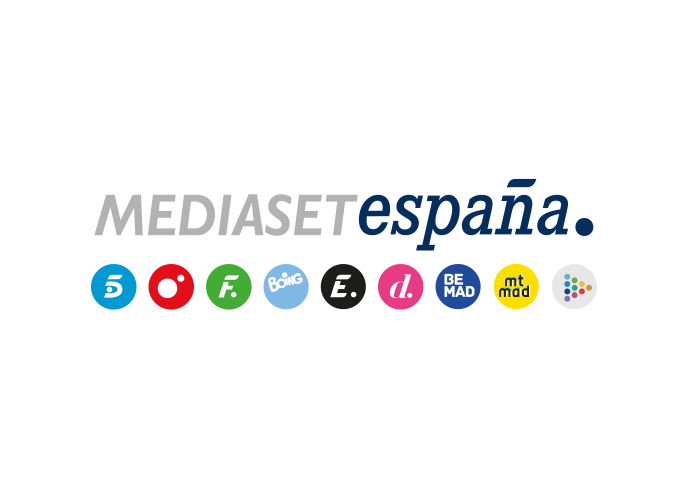 Madrid, 5 de enero de 2022‘En el punto de mira’ investiga el boom de las zapatillas deportivas en su regreso a CuatroEste viernes a las 22:30 horas, Verónica Dulanto se adentra en uno de los fenómenos más sorprendentes de los últimos años, que mueve cientos de miles de millones de euros y ha convertido este tipo de calzado en objeto de uso, colección e incluso especulación.Según las estimaciones, las zapatillas deportivas moverán en 2023 unos 100.000 millones de euros; en los últimos tres años, sus ventas han crecido un 200% y ya son el tipo de calzado más utilizado en el mundo. Determinados modelos se han convertido en objetos de deseo por valor de más de un millón de euros con los que se especula. La fiebre desatada por este tipo de artículos será el tema central del reportaje con el que ‘En el punto de mira’ regresa a la parrilla de Cuatro, el viernes 7 de enero a las 22:30 horas.¿Por qué se ha dado este boom? ¿Cuántas zapatillas se fabrican y se venden en el mundo? ¿Por qué se han convertido en un objeto de colección? ¿Cómo se especula con ellas? Verónica Dulanto tratará de dar respuesta a estas y otras preguntas a lo largo del reportaje. El programa contará, entre otros testimonios, con el de DJ Nano, un artista que también es conocido por su fantástica colección de más de mil pares de zapatillas. Intervendrá también un coleccionista que posee algunas de las zapatillas más caras del mundo, así como fabricantes, vendedores, expertos en marketing y en tecnología que tratarán de arrojar luz sobre este fenómeno mundial. Las cámaras del programa se acercarán además a subastas en las que se pueden comprar y vender zapatillas de manera especulativa.